Что понимается под недобросовестной рекламой?Согласно п. 1 ст. 3 Федерального закона «О рекламе» от 13.03.2006 № 38-ФЗ (далее по тексту – Закон о рекламе) реклама – информация, распространенная любым способом, в любой форме и с использованием любых средств, адресованная неопределенному кругу лиц и направленная на привлечение внимания к объекту рекламирования, формирование или поддержание интереса к нему и его продвижение на рынке.Требование о добросовестности к рекламе предъявляется п. 1 ст. 5 Закона о рекламе.В п. 2 ст. 5 Закона о рекламе под недобросовестной рекламой понимается реклама, которая:содержит некорректные сравнения рекламируемого товара с находящимися в обороте товарами, которые произведены другими изготовителями или реализуются другими продавцами;порочит честь, достоинство или деловую репутацию лица, в том числе конкурента;представляет собой рекламу товара, реклама которого запрещена данным способом, в данное время или в данном месте, если она осуществляется под видом рекламы другого товара, товарный знак или знак обслуживания которого тождествен или сходен до степени смешения с товарным знаком или знаком обслуживания товара, в отношении рекламы которого установлены соответствующие требования и ограничения, а также под видом рекламы изготовителя или продавца такого товара;является актом недобросовестной конкуренции в соответствии с антимонопольным законодательством. Прокурор района                                                                                      Е.Н. ШелестА.С. Ромас, тел: 8 (34678) 20831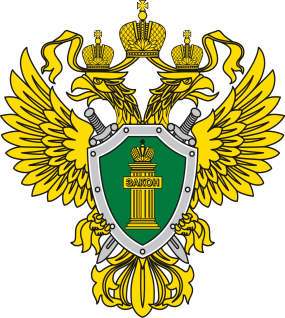 П Р О К У Р А Т У Р Апрокуратура Октябрьского района